                                                                                                                                                                    Утверждаю                                                                                                                                                                             Директор МБОУ                                                                                                                                                                                             «СОШ №4 с. Даниловка»                                                                                                                                                                                             Спирина Т.А.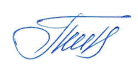 Меню 12. 10 .2021Прием пищиРаздел№ рецептуруБлюдоВыход ,гЦенаКалорийностьБелкиЖирыУглеводыОбедХолодные блюдаОгурец солёный50        60.45       0.8       0.1           12Горячее блюдоСуп картофельный с горохом с мясом250         131.75          9.75       3.5         15.5Горячие блюдоЛенивые голубцы150             151.95            15.15         4.35          12.9НапитокКомпот из смеси сухофруктов   ( С- витам)200            99.2        0.04   0          24.76ХлебХлеб пшеничный с сыром     60/10            187.6         7.28         2.38        33.88Кондитерские изделияПеченье       40             166.8         3         3.92         29.76               749.3        36.02          10.33           118.4